PARTH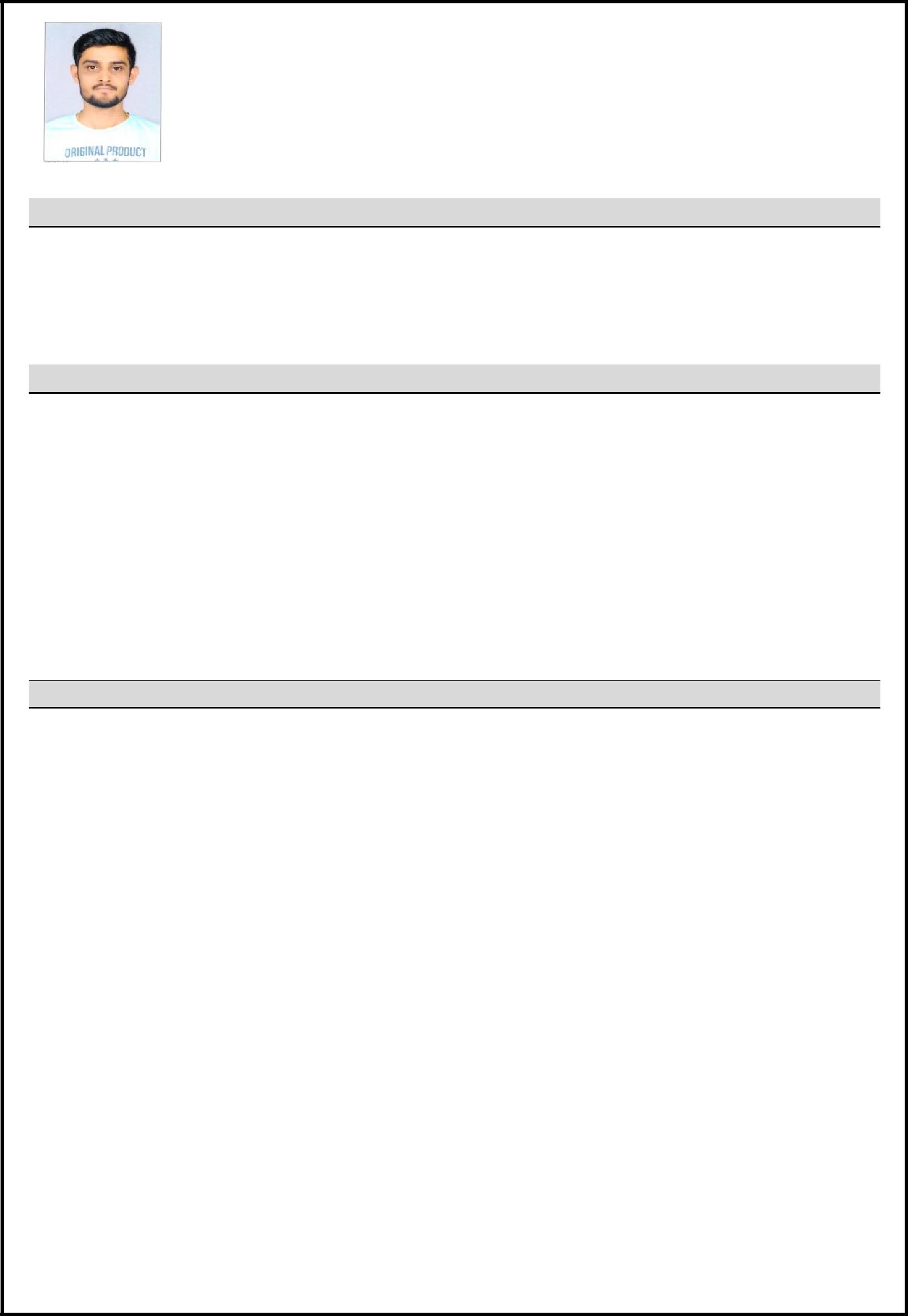 B.E.(MechEng)Engineer–Production&PlanningEmail–parth-393604@2freemail.com JobObjectiveSeekingaresultorientedorganizationhavingaglobalycompetitiveenvironmentthatislookingforan ambitiousandcareerconsciousperson,whereablendofmyacquiredskils,Knowledge,Experienceand educationwilbeutilizedonchalengingassignmentsinacreativeatmosphere,usinginnovativetechnologies thatsheloutasteady-pacedprofessionalgrowthtoOrganization&Field.PersonalSummaryAccomplishedanddrivenpersonwithexperienceofPlanning&productionactivitiesinviewofachievingthe desiredmilestonesforawiderangeofindustriesandsectors.Havingaproventrackrecordindevelopingnew initiativesandcultivatingefectiverelationshipsbothinternalyandexternalyatavarietyoflevels. HavinggoodexperienceinProductionschedule& itsutilizationmanagement,DepartmentalProject Management,QualityAssurance,Resourcesmanagementforbeterplanning&ManpowerManagementfor production.Deftinimplementingmodernmaintenancesystemtoensuretheperformancecapacityofvarious processcontrolequipment.Resourcefulatstrategizingtechniquesformaximumutilizationofmanpower, machinery&money.GoodExperienceinensuringthequalityproductionaspersetstandards.ProfessionalworkExperiencePresentOrganization: GujaratAnupamIndustriesLimitedistheglobaldesignerandmanufacturerofCapitalIndustrialEquipment,Lifting EquipmentandMaterialHandlingMachinerysuchasEOTCranes,Gantrycranes,Ladlecranes,Hoists,Shipyard cranes,Tongs,TransferCar,etc.CurrentPosition–Engineer–Production&PlanningTimePeriod:FromAugust-2015totil31stMarch2017JoinedasGETengineerTraineeandPlacedinProfuctionandPlanningDepartmentforEot/GantryCranes.CurrentlyResponsibleforplanningtheproductionactivitiesforvarioustypesofEOT/GantryCranes,Ladle CranesandItsStructure,HoistsandotherMaterialHandlingMachineryandinparticular,controlingit’s resourcesandutilizingitsassetstoachievemaximumeficiency&Productivity,overseeingtheday-to-day managementofproductionactivities.Responsibleforplanning&productionactivitiesinviewtomeet scheduledestinationsormilestonesoforganization,maintenanceandsupportsolutionsinorderto optimizeprocessesandresolveanydowntimeissues.Role&Responsibilities:Prepareandexecutedaily,weekly&monthlyproductionplanManagingandimprovingproductionprocessestoenhanceproductqualityandmaximizeeficiencySupervisionofaldailyactivitiesdonebytheworkersandproperandeficientutilizationofthe manpowerTominimizetheconsumptionofrawmaterialaswelrejectionanalysisPrioritizingtocustomerrequestanddeliveringitaccordingtotherequirementgivenbyclient.Responsibleandplacingofindentforrawmaterialtopurchasebasedonreceiptoforders.Tomaintainthefinishedcomponentsstock.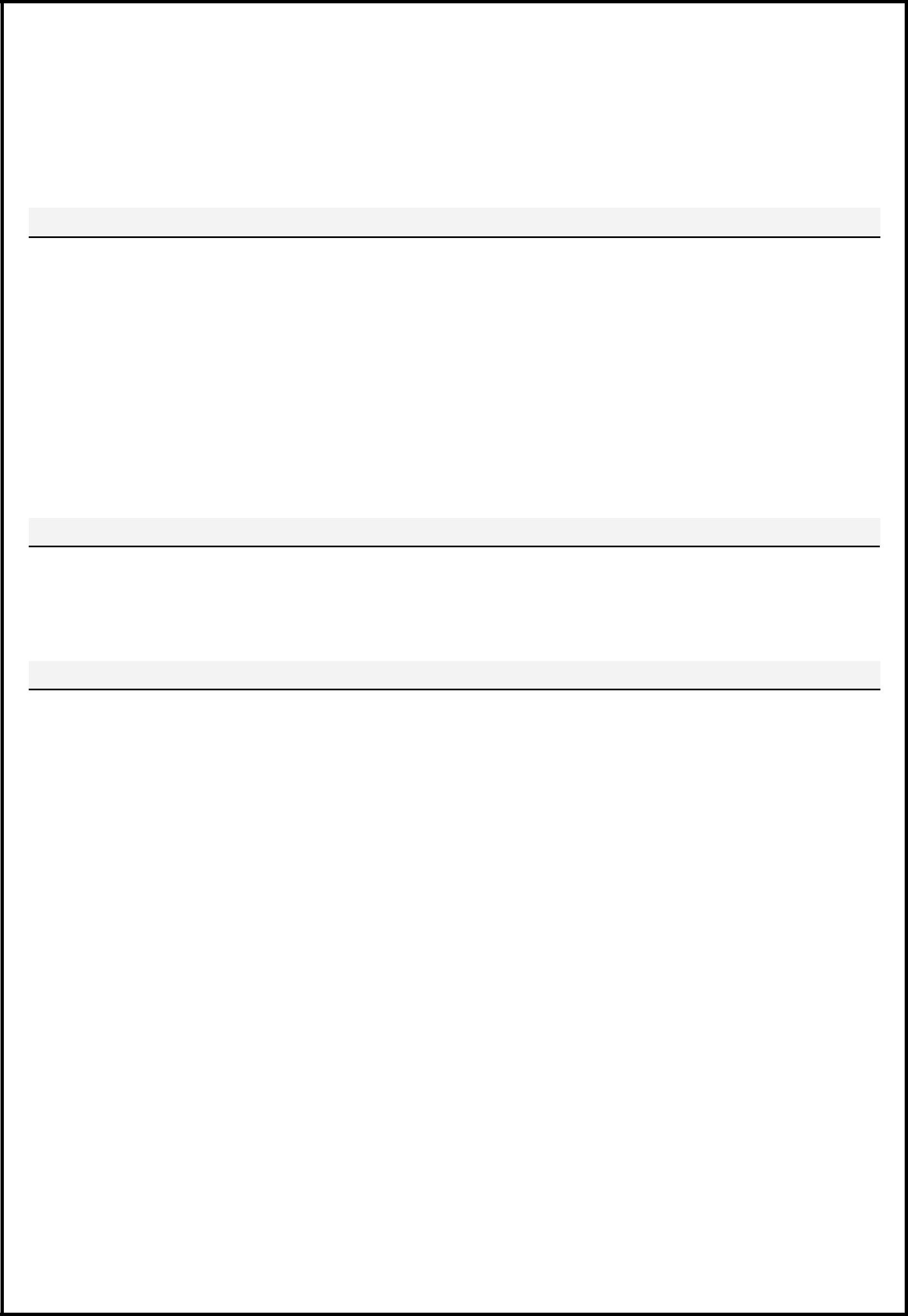 DaytodaycoordinatingwithStore&PurchaseDepartmentformaterialPlanning.Make&GeneratepurchaseRequisition,ProcessOrder,JobCardinSAP.PreparingManuals&workinstructionsforproductionoperationsfortheunitandMaintainingMIS-Reportsforfacilitatingdecisionmakingforthemanagement.Toenforcethestringentsafetypracticesandmaintaingoodsafetyrecords.AcademicQualification:-B.E.(MechanicalEngineering)-CompletedB.E.(MechanicalEngineering)fromGECKatpur,Patan(GTU) withDegreeof7.38CGPAinMay2015H.S.C.(12thScience)-PassedwithDistinction83.00%fromShreeKKGothiHighSchoolPalanpur(G.S.E.B) inMarch-2011S.S.C.(10th)-PassedwithDistinction86.38%fromNLZaveriHighSchoolGadh(G.S.H.E.B.)inMarch-2009ProjectWork:WorkedonProjectofAMaintenanceAndPerformanceTestingOfVenturimeterAndOrificemeterTestRig During7thSematGovernmentEngineeringColegeKatpurPatan.ITKnowledge:-AccustomedtoworkinginaComputerizedLANenabledenvironment.HigherEficientinMSOfice&Windows.FamiliarwithalInternetandIntranetOperationsPersonalDetails:-DateofBirth:28thFebruary1994Sex/MaritalStatus:Male/SingleLanguagesKnown:English,Hindi,Gujarati